Что происходит с юношей из Гельбаха в армии?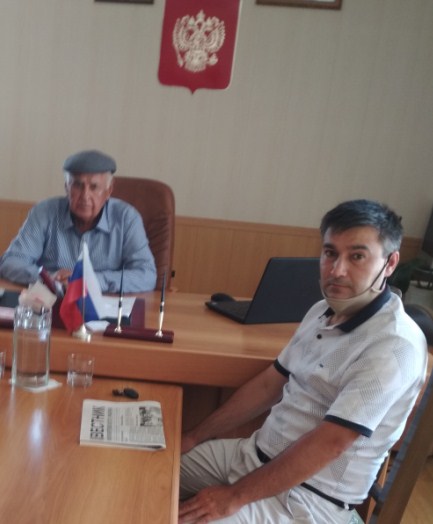 6 июля по поручению руководства района  ведущим специалистом отдела  АТК администрации Кизилюртовского района Расулом Мусаевым была организована встреча с родителями  Рамазана Дадачева из села Гельбах, проходящего  на данный момент срочную  службу в рядах  Российской  армии.Основанием для встречи  послужила жалоба, которая поступила в администрацию района от руководителя сборов молодого пополнения подполковника А.С.Колпакова, в котором он  сообщает о том, что выходец из с.Гельбах Рамазан Дадачев, проходящий срочную службу,  отказывается  выполнять требования  воинских  уставов, приказы  командиров и начальников."В этой связи просим  провести разъяснительную работу с военнослужащим  с привлечением его родителей",-сообщалось в письме.Для проведения  разъяснительной работы с родителями Рамазана Дадачева были приглашены глава МО СП «село Гельбах» Даци Агаев,председатель Совета старейшин села Абдурахман Абасов и имам мечети Ахмед Исаев.Каждый из выступающих осудил  действия  молодого гражданина, так как подобное поведение не красит молодежь нашей республики, потому что наши ребята всегда славились своим воспитанием и уважением к старшим.Глава села Гельбах Даци Агаев рассказал, что семья Дадачевых всегда принимает самое активное участие в общественной жизни села."Они готовы прийти на помощь любому, кто в ней нуждается. Эта семья законопослушная, их сын воспитан в самых лучших традициях, в школе учился хорошо, и к тому же он хороший спортсмен",-пояснил Агаев.Ведущий специалист отдела АТК Расул Мусаев порекомендовал родителям выйти на связь с командиром воинской части, или выехать, где служит Рамазан, чтобы иметь более тесный контакт с его командованием и повлияет на  становление парня из Гельбаха как воина.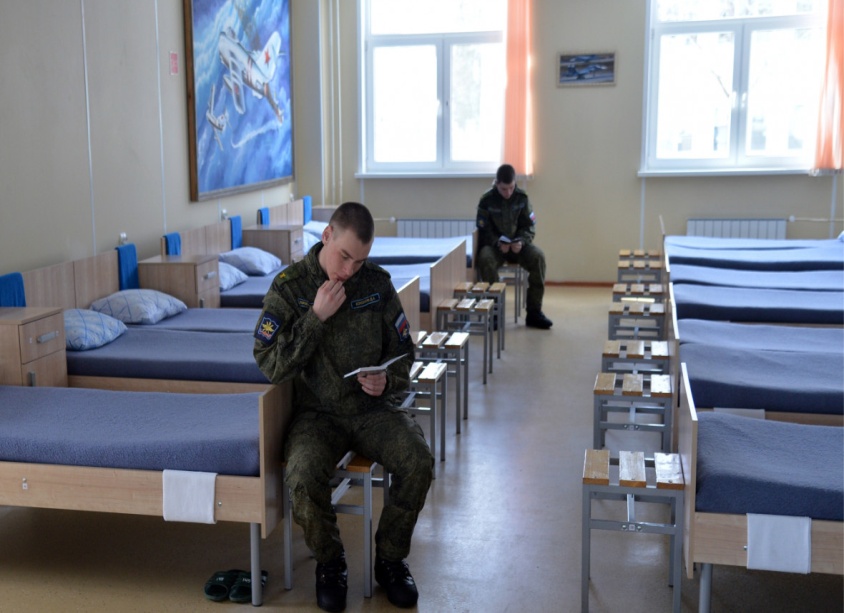 